Release Notes This document contains information on current and past releases of the Safety Controller PC Interface software. Version 4.2.0      	 	                                                                 Nov 2019 SC10 Safety Controller  Added sample projects. SC26 and XS26 Series Safety Controllers  Added SC-XM3 Fast Programming and Swapout feature.Version 4.1.0      	 	                                                                 May 2019 SC10 Safety Controller  Added the following language options German, Spanish, French, Italian, Japanese, Korean, Portuguese, Chinese (Mainland), Chinese (Taiwan). SC26 and XS26 Series Safety Controllers  No new features have been added since Version 3.3.0 Version 4.0.0      	 	                                                                 April 2019 SC10 Safety Controller  Initial launch of the SC10 product.  Supports all features and functions as detailed in the Instruction Manual. SC26 and XS26 Series Safety Controllers  No new features have been added since Version 3.3.0 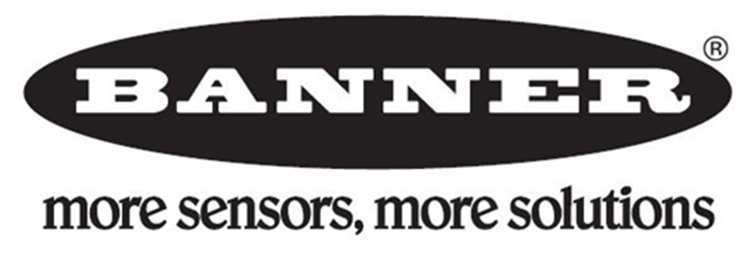 Version 3.3.0            	                 	                                      May 2018 SC10 Safety Controller Not Applicable SC26 and XS26 Series Safety Controllers New Features  Added ability to toggle an input reference node in Simulation Mode.  Added status output states in Functional View in Simulation Mode.  Added milliseconds option to Muting Time Limit feature. Version 3.2.0 and earlier For details on these versions, choose the Help button Interface software.  Then select the Release Notes option.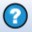 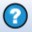 